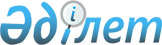 Положение о порядке лицензирования деятельности котировочных организаций внебиржевого рынка в Республике Казахстан
					
			Утративший силу
			
			
		
					Утверждено Постановлением Национальной комиссии Республики Казахстан по ценным бумагам от 29 сентября 1997 г. N 152. Зарегистрировано в Министерстве юстиции Республики Казахстан 13 октября 1997 г. N 391. Утратило силу - постановлением Правления Агентства РК по регулированию и надзору финансового рынка и финансовых организаций от 27 декабря 2004 года N 373 (V043400)



      Положение "О порядке лицензировании деятельности котировочных организаций внебиржевого рынка" (далее - Положение) устанавливает порядок и условия лицензирования Национальной комиссией Республики Казахстан по ценным бумагам (далее - НКЦБ) деятельности котировочных организаций внебиржевого рынка на рынке ценных бумаг в Республике Казахстан, а также осуществления контроля за соблюдением лицензионных правил. 




                          


I. Общие положения 






      1. Настоящее Положение разработано на основе Гражданского кодекса Республики Казахстан 
 K941000_ 
 (общая часть), Закона Республики Казахстан от 5 марта 1997г. 
 Z970077_ 
 "О рынке ценных бумаг", Указа Президента Республики Казахстан, имеющего силу Закона, от 17 апреля 1995 г. N 2200 
 Z952200_ 
 "О лицензировании". 



      2. Лицензирование деятельности котировочных организаций внебиржевого рынка осуществляется НКЦБ, которая ведет единый реестр котировочных организаций внебиржевого рынка, получивших лицензии. В указанный реестр включаются сведения о всех фактах выдачи, приостановления действия, прекращения действия и отзыва лицензий. 



      3. Лицензия на осуществление деятельности котировочными организациями внебиржевого рынка (далее - Лицензия) является постоянной. 



      4. Квалификационные требования для получения лицензии определяются законодательством Республики Казахстан. 



      5. Действие лицензии распространяется на всей территории Республики Казахстан, а также на территории других государств при наличии вступивших в силу международных соглашений, участником которых является Республика Казахстан. 




                    


 II. Условия выдачи лицензии 






      6. К юридическому лицу, претендующему на получение лицензии, предъявляются следующие требования: 



      6.1. Наличие в штате заявителя специалистов, которые обладают действующими квалификационными свидетельствами, выданными НКЦБ, в том числе первой категории (с правом допуска к выполнению работ по заключению сделок с ценными бумагами) - не менее трех и второй категории (с правом допуска к выполнению работ по исполнению и регистрации сделок с ценными бумагами) - не менее двух. 



      Обязательной аттестации в установленном действующим законодательством порядке подлежат следующие категории специалистов: 



      а) исполнительные директора (управляющий и его заместители); 



      б) руководители подразделений, обеспечивающих заключение сделок с ценными бумагами и взаимодействие с центральным депозитарием и расчетной системой; 



      в) специалисты, обеспечивающие заключение сделок с ценными бумагами. 


<*> 






      Сноска. Пункт 6.1 - с изменениями и дополнениями, внесенными постановлением НКЦБ РК от 20.4.99г. N 30


 
 V990782_ 
 . 



      6.2. Уровень достаточности собственного капитала лицензиата при осуществлении деятельности должен соответствовать требованиям, установленным НКЦБ. 



      6.3. У заявителя должны быть разработаны внутренние правила в соответствии с законодательством Республики Казахстан. 



      6.4. Наличие помещения и программно-технических средств, надлежащим образом обеспечивающих осуществление деятельности котировочной организации внебиржевого рынка.



      6.5. Наличие утвержденной системы внутреннего контроля за информационными потоками и документооборотом, ведением учета и отчетности.





         III. Документы, необходимые для получения лицензии




      7. Для получения лицензии необходимо представить в НКЦБ следующие документы:



      а) заявление по форме, установленной Правительством Республики Казахстан;



      б) копию свидетельства о государственной регистрации юридического лица;



      в) копии учредительных документов со всеми изменениями и дополнениями, прошитые и нотариально удостоверенные; 



      г) финансовую отчетность заявителя за последний завершенный финансовый год и на конец последнего квартала, предшествующего представлению документов в НКЦБ для получения лицензии, подписанную первым руководителем (руководителем коллегиального исполнительного органа заявителя или лица, единолично осуществляющего функции исполнительного органа заявителя) и главным бухгалтером заявителя и заверенную оттиском его печати, и аудиторский отчет к финансовой отчетности заявителя за последний завершенный финансовый год; 



      д) расчет собственного капитала в соответствии с действующим законодательством и финансовые документы, подтверждающие формирование уставного капитала; 



      е) документы, регламентирующие деятельность котировочной организации внебиржевого рынка согласно требованиям пунктов 6.3, 6.5, прошитые и подписанные должностным лицом заявителя (в двух экземплярах); 



      ж) копии квалификационных свидетельств специалистов согласно перечня пункта 6.1; 



      з) копии трудовых книжек (при их наличии) или индивидуальных трудовых договоров либо выписок из приказов о приеме на работу специалистов заявителя, имеющих квалификационные свидетельства; 



      и) сведения о помещениях и используемых программно-технических средствах; 



      к) копии платежных поручений об оплате лицензионного сбора. 


<*> 






      Сноска. Пункт 7 - с изменениями и дополнениями, внесенными постановлением НКЦБ РК от 26.02.2000 N 62


 
 V001074_ 
 


; постановлением НКЦБ РК от 20 апреля 2001 года N 106


 
 V011515_ 
 . 



      8. Заявитель обязан раскрывать информацию о своей деятельности в соответствии с действующим законодательством. 



      9. Должностные лица лицензиата, подписавшие все перечисленные выше документы, несут установленную законом ответственность за недостоверность данных, содержащихся в представленных документах. 



      10. Документы рассматриваются в течение 30 дней с момента представления их в НКЦБ. 




                    


 IV. Сбор за выдачу лицензии 






      11. Размер лицензионного сбора и порядок его уплаты определяются законодательством Республики Казахстан. 




                      


V. Отказ в выдаче лицензии 






      12. Лицензия не выдается, если: 



      - осуществление определенного вида деятельности запрещено для данной категории субъектов законодательными актами; 



      - не представлены все документы согласно перечня, указанного в статье 3 настоящего Положения. При устранении заявителем указанных препятствий заявление рассматривается на общих основаниях; 



      - не внесен сбор за выдачу лицензии в соответствии с законодательством Республики Казахстан;



      - заявитель не отвечает установленным в соответствии с действующим законодательством квалификационным требованиям;



      - в отношении заявителя имеется решение суда, запрещающее ему занятие данным видом деятельности.



      13. При отказе в выдаче лицензии заявителю выдается мотивированный ответ в письменном виде в сроки, установленные для выдачи лицензии.



      14. При нарушении сроков выдачи лицензии или отказе в выдаче лицензии заявитель вправе в месячный срок обжаловать действия НКЦБ в судебном порядке.





                        VI. Выдача лицензии




     15. Лицензия выдается при соответствии представленных документов требованиям действующего законодательства и настоящего Положения.



     Лицензия оформляется по утвержденной форме. На внутренних правилах заявителя ставится штамп лицензирующего органа. Один экземпляр указанных правил возвращается заявителю. Второй экземпляр хранится в лицензирующем органе.



     16. Выдача лицензии производится руководителю или уполномоченному представителю лицензиата (на основании доверенности).





                 VII. Прекращение действия лицензии




     17. Лицензия прекращает свое действие в случаях:



     а) отзыва лицензии;



     б) реорганизации или ликвидации юридического лица, которому выдана лицензия.



     18. Споры, связанные с прекращением действия лицензии, разрешаются в судебном порядке.





         VIII. Отзыв лицензии и приостановление ее действия




      19. Лицензия может быть отозвана в случаях:



      а) неисполнения лицензиатом требований, содержащихся в лицензии;



      б) неустранения причин, по которым лицензиар приостановил действие лицензии;



      в) запрещения судом лицензиату заниматься тем видом деятельности, на осуществление которого он обладает лицензией. 



      20. Действие лицензии может быть приостановлено в следующих случаях: 



      а) выявления недостоверной информации, содержащейся в документах, представленных для получения лицензии; 



      б) нарушения требований пунктов 29 и 30 настоящего Положения; 



      в) несоответствия уровня достаточности собственного капитала требованиям, установленным НКЦБ; 



      г) неосуществления деятельности, указанной в лицензии в течение одного года с момента ее выдачи; 



      д) нарушения законодательства Республики Казахстан о рынке ценных бумаг. 



      Деятельность лицензиата после получения письменного уведомления о приостановлении действия лицензии считается незаконной и влечет ответственность, установленную законодательством Республики Казахстан. 



      21. Лицензиар вправе приостановить действие лицензии на срок до шести месяцев с указанием причины приостановления. 



      22. В случае приостановления действия лицензии лицензиат обязан устранить выявленные нарушения, после чего действие лицензии может быть возобновлено по письменному уведомлению НКЦБ. 



      23. В случае отзыва лицензии, лицензиат обязан в течение десяти дней с момента получения официального уведомления возвратить лицензию в НКЦБ. 



      24. Решение НКЦБ об отзыве или приостановлении действия лицензии может быть обжаловано в судебном порядке. 




          


 IХ. Контроль за соблюдением лицензионных правил 






      25. Контроль за соблюдением лицензионных правил включает: 



      а) проверку деятельности и внутренних правил деятельности лицензиатов на их соответствие предъявляемым действующим законодательством требованиям к данному виду деятельности; 



      б) проверку соответствия деятельности лицензиата требованиям, указанным в лицензии; 



      в) проверку состояния учета, отчетности и контроля предъявляемым требованиям. 



      26. Контроль осуществляется НКЦБ по утвержденному календарному плану работ, предусматривающему периодичность и охват проверками лицензиатов. 



      27. В случае поступления информации о нарушениях лицензиатом действующего законодательства возможно проведение внеплановых проверок. 



      28. Результаты проверки оформляются актом. 



      29. Лицензиаты должны предоставлять отчеты НКЦБ в порядке, установленном законодательством Республики Казахстан о рынке ценных бумаг, а также в письменной форме в десятидневный срок уведомлять НКЦБ об изменениях в документах, представленных на лицензирование, согласно пунктов 7, 8 настоящего Положения. 



      30. По требованию НКЦБ лицензиаты обязаны предоставить всю необходимую информацию об указанной в лицензии деятельности в течение десяти рабочих дней с даты получения запроса. В исключительных случаях НКЦБ вправе продлить срок предоставления информации. 



      Лицензиат имеет право обжаловать действия НКЦБ в судебном порядке. 

					© 2012. РГП на ПХВ «Институт законодательства и правовой информации Республики Казахстан» Министерства юстиции Республики Казахстан
				